February 12, 2018	In Re:	I-2016-2527248(SEE ATTACHED LIST)Investigation Upon The Commission’s Motion Into Matters Pertaining to the Proper Safety of the Traveling Public Traversing the Crossing Where Lighthouse Road (DOT 535148L) Crosses, at Grade, One Track of Norfolk Southern Railway Companyin Guilford Township, Franklin CountyN O T I C E	This is to inform you that a(n) Initial Prehearing Conference on the above-captioned case will be held as follows:Type:		Prehearing ConferenceDate:		Friday, March 9, 2018Time:		10:00 a.m.Location:	Hearing Room 4Plaza LevelCommonwealth Keystone Building400 North StreetHarrisburg, PA  17120Presiding:	Administrative Law Judge Steven K. HaasPO Box 3265Harrisburg, PA  17105-3265Phone:	717.787.1399 Fax:		717.787.0481	Attention:  You may lose the case if you do not come to this hearing and present facts on the issues raised.	You must serve the Presiding Officer with a copy of ANY document you file in this case	If you intend to file exhibits, 2 copies of all hearing exhibits to be presented into evidence must be submitted to the reporter.  An additional copy must be furnished to the Presiding Officer.  A copy must also be provided to each party of record.	Individuals representing themselves are not required to be represented by an attorney.  All others (corporation, partnership, association, trust or governmental agency or subdivision) must be represented by an attorney.  An attorney representing you should file a Notice of Appearance before the scheduled hearing date.	If you are a person with a disability, and you wish to attend the hearing, we may be able to make arrangements for your special needs.  If appropriate, we may be able to provide you with a telephonic hearing instead of an in-person hearing.  Please call the scheduling office at the Public Utility Commission at least five (5) business days prior to your hearing to submit your request.	If you require an interpreter to participate in the hearings, we will make every reasonable effort to have an interpreter present.  Please call the scheduling office at the Public Utility Commission at least ten (10) business days prior to your hearing to submit your request.Scheduling Office:  717.787.1399AT&T Relay Service number for persons who are deaf or hearing-impaired:  1.800.654.5988The Public Utility Commission offers a free eFiling Subscription Service, which allows users to automatically receive an email notification whenever a document is added, removed, or changed on the PUC website regarding a specific case.  Instructions for subscribing to this service are on the PUC’s website at http://www.puc.pa.gov/Documentation/eFiling_Subscriptions.pdf. pc:	ALJ Steven Haas	Nils Hagen,Frederiksen, Denise McCracken & Robin Tilley, CMU (via email) 	TUS, Keystone 3E	Jose Garcia	File Room	Calendar FileINVESTIGATION UPON THE COMMISSION’S MOTION INTO MATTERS PERTAINING TO THE PROPER SAFETY OF THE TRAVELING PUBLIC TRAVERSING THE CROSSING WHERE LIGHTHOUSE ROAD (DOT 535148L) CROSSES, AT GRADE, ONE TRACK OF NORFOLK SOUTHERN RAILWAY COMPANY IN GUILFORD TOWNSHIP, FRANKLIN COUNTYGINA M D'ALFONSO ESQUIRE PENNSYLVANIA DEPT OF TRANSPORTATIONOFFICE OF CHIEF COUNSEL PO BOX 8212 HARRISBURG PA  17105-8212SCOTT T WYLAND ESQUIRESALZMANN HUGHES P C112 MARKET STREET  8TH FLOORHARRISBURG PA  17101BRADLEY R GORTER ESQUIREPA PUC BUREAU OF INVESTIGATION & ENFORCMENT 400 NORTH STREETHARRISBURG PA  17105BENJAMIN DUNLAP ESQUIRENAUMAN SMITH SHISSLER & HALL LLP200 NORTH 3RD STREETPO BOX 840HARRISBURG PA  17108MARY BETH SHANK ESQUIREFRANKLIN COUNTY SOLICITORCOMMISSIONERS COMPLEX14 NORTH MAIN STREETCHAMBERSBURG PA  17201-1824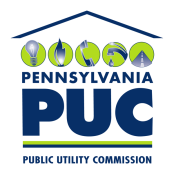  PUBLIC UTILITY COMMISSIONOffice of Administrative Law Judge400 North Street, Harrisburg, Pennsylvania 17120IN REPLY PLEASE REFER TO OUR FILE